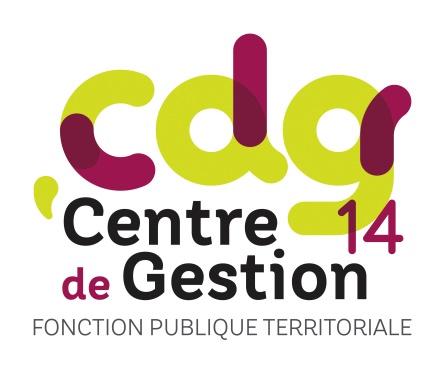 FILIERE CULTURELLE – Patrimoine et BibliothèquesCadre d’emplois des Conservateurs de Bibliothèques – Catégorie ACadre d’emplois des Conservateurs du Patrimoine – Catégorie ACadre d’emplois des Attachés de conservation du Patrimoine – Catégorie ACadre d’emplois des Bibliothécaires – Catégorie ACadre d’emplois des Assistants de Conservation du Patrimoine et des Bibliothèques – Catégorie BCadre d’emplois des Adjoints du Patrimoine – Catégorie CCADRE D’EMPLOIS DES CONSERVATEURS DE BIBLIOTHEQUES - CATEGORIE AConservateur des bibliothèques en chef (1)L’échelle A est accessible après 2 ans 11 mois minimum ou 3 ans 1 mois maximum d’ancienneté dans le 5ème échelon. Elle comporte 3 chevrons. Les traitements afférents à chaque chevron sont attribués après un an de perception effective du traitement correspondant au chevron immédiatement inférieur.Conservateur des bibliothèques E1 et E2  ECHELONS afférents aux élèves (ne concerne que les candidats admis au concours) *S Echelon de stage, durée : après concours : 6 mois, après promotion interne 1 anCADRE D’EMPLOIS DES CONSERVATEURS DU PATRIMOINE - CATEGORIE AConservateur du patrimoine en chef Conservateur du patrimoine E1 et E2  Echelons afférents aux élèves (ne concerne que les candidats admis au concours) CADRE D’EMPLOIS DES ATTACHES DE CONSERVATION DU PATRIMOINE - CATEGORIE AAttaché principal de conservation du patrimoine  Attaché de conservation du patrimoine  CADRE D’EMPLOIS DES BIBLIOTHECAIRES - CATEGORIE ABibliothécaire principalBibliothécaireCADRE D’EMPLOIS DES ASSISTANTS DE CONSERVATION DU PATRIMOINE ET DES BIBLIOTHEQUES - CATEGORIE BAssistant de conservation du patrimoine et des bibliothèques principal 1ère classeAssistant de conservation du patrimoine et des bibliothèques principal 2ème classeAssistant de conservation du patrimoine et des bibliothèquesCADRE D’EMPLOIS DES ADJOINTS DU PATRIMOINE - CATEGORIE CAdjoint du patrimoine principal de 1ère classe (Echelle C3)Adjoint du patrimoine principal de 2ème classe (Echelle C2)Adjoint du patrimoine (Echelle C1)Echelle indiciaireECHELONSECHELONSECHELONSECHELONSECHELONSECHELONSEchelle indiciaire123456Indices Bruts7137928839771027HEA (1)Indices Majorés596656725797835DUREE1 an2 ans2 ans2 ans3 ansEchelle indiciaireEchelle indiciaireE1E2S1234567Indices Bruts416459470510551605659713787862Indices Majorés377407416444473514555596653710DUREE1 an6 mois*2 ans2 ans2a6m2a6m2a6m3 ansEchelle indiciaireECHELONSECHELONSECHELONSECHELONSECHELONSECHELONSECHELONSEchelle indiciaire1234567Indices Bruts74782692410151027HEAHEBIndices Majorés622682756826835DUREE1 an2 ans2 ans2 ans3 ansEchelle indiciaireECHELONSECHELONSECHELONSECHELONSECHELONSECHELONSECHELONSECHELONSECHELONSECHELONSEchelle indiciaireE1E212345678Indices Bruts416459525566620674728803878912Indices Majorés377407455484525566607664721748DUREE1 an6 mois2 ans2 ans2a6m2a6m2a6m3 ans3 ansEchelle indiciaireECHELONSECHELONSECHELONSECHELONSECHELONSECHELONSECHELONSECHELONSECHELONSECHELONSEchelle indiciaire12345678910Indices Bruts5936396937327918438969469951015Indices Majorés 505540580610655695735773811826DUREE2 ans2 ans2 ans2 ans2 ans2a6m2a6m3 ans3 ansEchelle indiciaireECHELONSECHELONSECHELONSECHELONSECHELONSECHELONSECHELONSECHELONSECHELONSECHELONSECHELONSEchelle indiciaire1234567891011Indices Bruts444469499525567611653693732778821Indices Majorés 395415435455485518550580610645678DUREE1a6m2 ans2 ans2 ans2a6m3 ans3 ans3 ans3 ans4 ansEchelle indiciaireECHELONSECHELONSECHELONSECHELONSECHELONSECHELONSECHELONSECHELONSECHELONSECHELONSEchelle indiciaire12345678910Indices Bruts5936396937327918438969469951015Indices Majorés 505540580610655695735773811826DUREE2 ans2 ans2 ans2 ans2 ans2a6m2a6m3 ans3 ansEchelle indiciaireECHELONSECHELONSECHELONSECHELONSECHELONSECHELONSECHELONSECHELONSECHELONSECHELONSECHELONSEchelle indiciaire1234567891011Indices Bruts444469499525567611653693732778821Indices Majorés 395415435455485518550580610645678DUREE1a6m2 ans2 ans2 ans2a6m3 ans3 ans3 ans3 ans4 ansEchelle indiciaireECHELONSECHELONSECHELONSECHELONSECHELONSECHELONSECHELONSECHELONSECHELONSECHELONSECHELONSEchelle indiciaire1234567891011Indices Bruts446461484513547573604638660684707Indices Majorés 397409424446470489513539556574592DUREE1 an2 ans2 ans2 ans2 ans3 ans3 ans3 ans3 ans3 ansEchelle indiciaireECHELONSECHELONSECHELONSECHELONSECHELONSECHELONSECHELONSECHELONSECHELONSECHELONSECHELONSECHELONSEchelle indiciaire123456789101112Indices Bruts401415429444458480506528542567599638Indices Majorés 376377384395406421441457466485509539DUREE1 an1 an2 ans2 ans2 ans2 ans3 ans3 ans3 ans3 ans4 ansEchelle indiciaireECHELONSECHELONSECHELONSECHELONSECHELONSECHELONSECHELONSECHELONSECHELONSECHELONSECHELONSECHELONSECHELONSEchelle indiciaire12345678910111213Indices Bruts389395397401415431452478500513538563597Indices Majorés 3733743753763773864014204364462482508DUREE1 an1 an1 an1 an2 ans2 ans2 ans3 ans3 ans3 ans3 ans4 ansEchelle indiciaireECHELONSECHELONSECHELONSECHELONSECHELONSECHELONSECHELONSECHELONSECHELONSEchelle indiciaire12345678910Indices Bruts388397412430448460478499525558Indices Majorés 373375376385398408420435455478DUREE1 an1 an2 ans2 ans2 ans2 ans3 ans3 ans3 ansEchelle indiciaireECHELONSECHELONSECHELONSECHELONSECHELONSECHELONSECHELONSECHELONSECHELONSECHELONSECHELONSECHELONSEchelle indiciaire123456789101112Indices Bruts368371376387396404416430446461473486Indices Majorés 367369370373374376377385397409417425DUREE1 an1 an1 an1 an1 an1 an2 ans2 ans3 ans3 ans4 ansEchelle indiciaireECHELONSECHELONSECHELONSECHELONSECHELONSECHELONSECHELONSECHELONSECHELONSECHELONSECHELONSEchelle indiciaire1234567891011Indices Bruts367368370371374378381387401419432Indices Majorés366367368369370371372373376377387DUREE1 an1 an1 an1 an1 an1 an3 ans3 ans3 ans4 ans